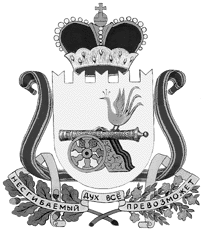 администрация муниципального образования«Вяземский район» смоленской областиПОСТАНОВЛЕНИЕот 17.02.2017 № 248Администрация муниципального образования «Вяземский район» Смоленской области постановляет:1. Внести изменения в постановление Администрации муниципального образования «Вяземский район» Смоленской области от 31.10.2016 № 1749         «О создании комиссии по обследованию жилых помещений инвалидов и общего имущества в многоквартирных домах, в которых проживают инвалиды, входящих в состав муниципального жилого фонда муниципального образования «Вяземский район» Смоленской области и приемке новых объектов социальной инфраструктуры», изложив приложение № 1 в новой редакции.  	2. Опубликовать настоящее постановление в газете «Вяземский вестник» и разместить на официальном сайте Администрации муниципального образования «Вяземский район» Смоленской области.3. Контроль за исполнением данного постановления возложить на  первого заместителя Главы Администрации муниципального образования «Вяземский район» Смоленской области В.П. Беленко.Глава Администрации муниципального образования «Вяземский район» Смоленской области                                             И.В. Демидова                                                                         Приложение № 1к постановлению Администрации муниципального образования «Вяземский район» Смоленской области от 31.10.2016 № 1749(в редакции постановления Администрации муниципального образования «Вяземский район» Смоленской областиот 17.02.2017 № 248)Комиссия по обследованию жилых помещений инвалидов и общего имущества в многоквартирных домах, в которых проживают инвалиды, входящих в состав муниципального жилого фонда муниципального образования «Вяземский район» Смоленской области и приемке новых объектов социальной инфраструктурыО внесении изменений в постановление Администрации муниципального образования «Вяземский район» Смоленской области от 31.10.2016 № 1749               Беленко Владимир Петрович-первый заместитель Главы Администрации муниципального образования «Вяземский район» Смоленской области, председатель комиссииЦурков Сергей Витальевич-начальник управления ЖКХ, транспорта и дорожного хозяйства Администрации муниципального образования «Вяземский район» Смоленской области, заместитель председателя комиссииКузнецоваЕвгения Александровна-главный специалист отдела строительства и целевых программ Администрации муниципального образования «Вяземский район» Смоленской области, секретарь комиссииЧлены рабочей группыАрчаковИван Михайлович-главный специалист управления ЖКХ, транспорта и дорожного хозяйства Администрации муниципального образования «Вяземский район» Смоленской областиАрчаковаЕлена Гавриловна-главный специалист комитета по архитектуре и землеустройству Администрации муниципального образования «Вяземский район» Смоленской областиБерезкинаВера Павловна-начальник юридического отдела Администрации муниципального образования «Вяземский район» Смоленской областиЖелезкина Ирина Александровна-главный специалист отдела строительства и целевых программ Администрации муниципального образования «Вяземский район» Смоленской областиКузнецовДмитрий Юрьевич-жилищный инспектор Государственной жилищной инспекции Смоленской области               (по согласованию)НовиковаТатьяна Анатольевна-начальник отдела социальной защиты населения в Вяземском районе (по согласованиюРакитскаяЛариса Юрьевна-специалист первой категории комитета по архитектуре и землеустройству Администрации муниципального образования «Вяземский район» Смоленской областиСаркоВалерий Людвигович-председатель Вяземской городской организации Смоленской областной организации Всероссийского общества инвалидов                        (по согласованию)ФедотоваАнна Сергеевнаинвалид-колясочник (по согласованию)Руководители управляющих организаций(по согласованию)